本文档适用于使用F9 进行网速控制的用户适用型号：Tenda腾达F9       问题分类：网速控制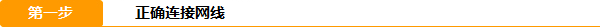 电脑可以通过网线连接至路由器，如果是笔记本也可通过无线连接至路由器，如下：有线连接：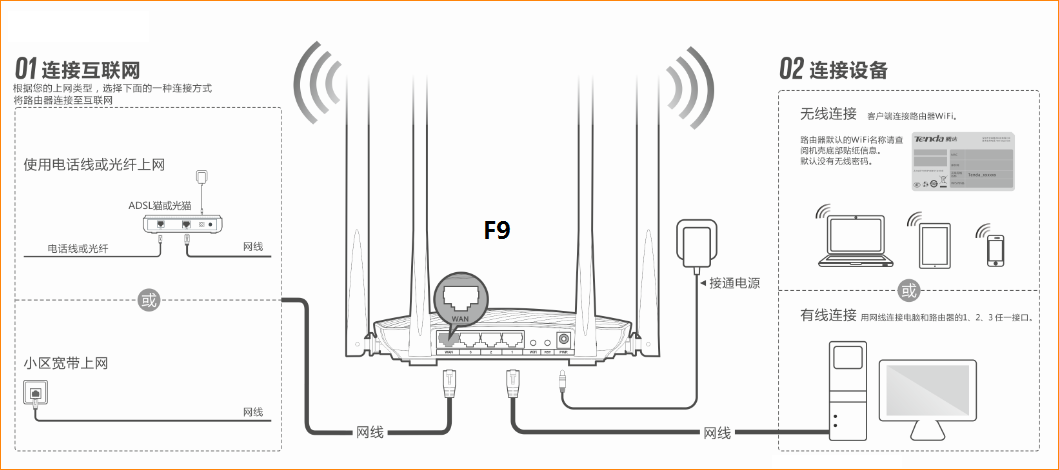 无线连接：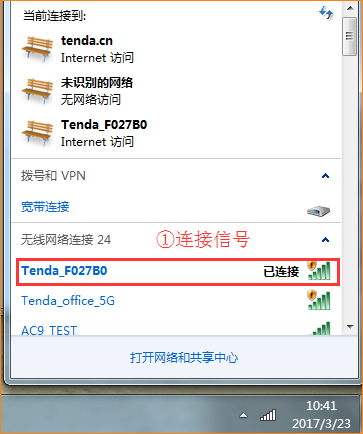 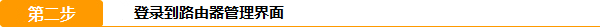 打开浏览器，在地址栏中输入“tendawifi.com”或者“192.168.0.1”（或者自己修改的IP地址）登录到路由器设置页面。（如果设置了登录密码请输入登录密码进入）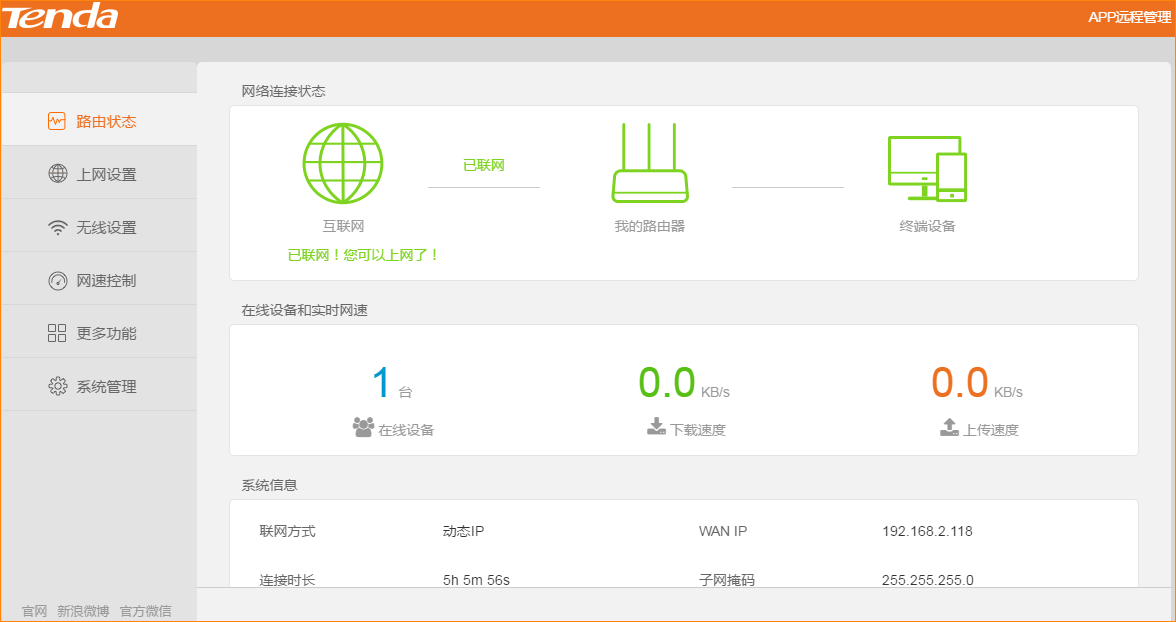 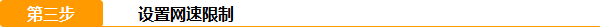 打开“网速控制”，然后根据实际情况，对在线设备的上传和下载进行限速，点击“确定”即可。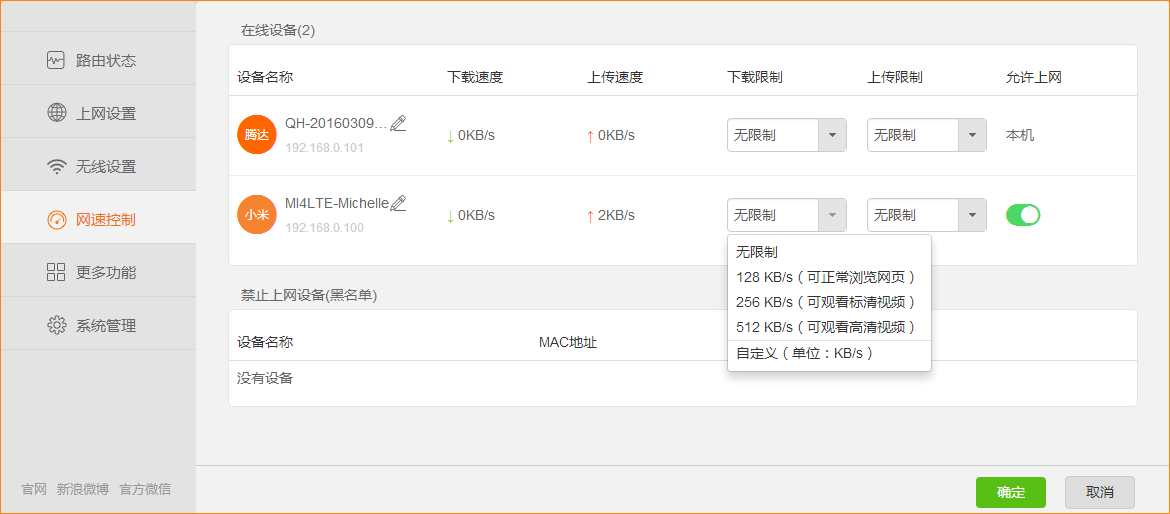 